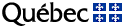 chapitre A-3.001
ACT RESPECTING INDUSTRIAL ACCIDENTS AND OCCUPATIONAL DISEASESCHAPTER IOBJECT, INTERPRETATION AND APPLICATIONDIVISION IOBJECT1. The object of this Act is to provide compensation for employment injuries and the consequences they entail for beneficiaries.The process of compensation for employment injuries includes provision of the necessary care for the consolidation of an injury, the physical, social and vocational rehabilitation of a worker who has suffered an injury, the payment of income replacement indemnities, compensation for bodily injury and, as the case may be, death benefits.This Act, within the limits laid down in Chapter VII, also entitles a worker who has suffered an employment injury to return to work.1985, c. 6, s. 1.***PERSONS DEEMED EMPLOYED BY THE GOVERNMENT OR PARTICIPATING IN CIVIL PROTECTION ACTIVITIES11. The following are considered to be workers employed by the Government:(1)  a person other than a child contemplated in subsection 3, carrying on compensatory work under the Code of Penal Procedure (chapter C-25.1);(2)  a person who performs hours of community service under a probation order or a suspension order;(3)  a child who executes tasks, renders a service to the community or acts as a trainee, with or without remuneration, under voluntary measures taken pursuant to the Youth Protection Act (chapter P-34.1) or alternative measures taken under the Young Offenders Act (Revised Statutes of Canada, 1985, chapter Y-1), or in execution of a decision rendered by the Court of Québec under one of such Acts or the Code of Penal Procedure;(4)  a person performing work as part of a measure or program established under Title I of the Individual and Family Assistance Act (chapter A-13.1.1) or as part of the Youth Alternative Program or a specific program established under Chapter III or Chapter IV of Title II of that Act, unless the work is performed within the scope of a measure or wage subsidy program under the responsibility of the Minister of Employment and Social Solidarity.1985, c. 6, s. 11; 1988, c. 21, s. 66; 1987, c. 19, s. 13; 1988, c. 51, s. 93; 1990, c. 4, s. 34; 1991, c. 43, s. 22; 1998, c. 28, s. 12; 1998, c. 36, s. 162; 1999, c. 40, s. 4; 2001, c. 44, s. 25; 2005, c. 15, s. 137.© Éditeur officiel du Québec À jour au 1er septembre 2014 
Ce document a valeur officielle. 